Patente en trámiteUn ángulo diferente 
El nuevo 240 con Ratchet DEG 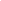 El sistema Ratchet DEG con patente en trámite se ha diseñado adoptando un ángulo diferente al de los sistemas de núcleo de alto enganche comunes para ofrecer un ángulo de enganche más pequeño y una máxima fiabilidad. El enganche simultáneo y completo de los ratchets ofrece una mayor superficie de contacto que los bujes de trinquete, por lo que la carga se distribuye de forma más equilibrada, lo que se traduce en un aumento de la fiabilidad. Dos ratchets ampliados con 90 dientes dan como resultado el ángulo de enganche más pequeño jamás fabricado en la cartera de DT Swiss: 4°. En los senderos, se transmite en un ángulo diferente en el juego entre flancos de dientes. La menor distancia sin actividad de las bielas permite una mayor aceleración directa, igual que a la salida de las curvas, además de la posibilidad de ajustar más rápidamente la posición del pedal, como al superar obstáculos en un sendero técnico cuesta arriba.Edición limitada rojasolo 240 unidadesBuje optimizadoPara lograr un ángulo de enganche diferente a lo que DT Swiss ha hecho hasta la fecha, había que adaptar considerablemente el lado de piñón del buje. Con el sistema Ratchet DEG y su nuevo cuerpo del buje, podrás instalar ratchets de 90 dientes con un tamaño optimizado. Ratchets de 90 dientesLos Ratchets DEG, hechos de acero, son mayores que todos los ratchets DT Swiss anteriores y buscan transmitir la potencia de incluso los ciclistas más fuertes durante un largo periodo de tiempo y a través de una amplia superficie de contacto.Echa un vistazo a todas nuestras tecnologías de ratchet para conocer sus diferencias: www.dtswiss.com/en/wheels/wheels-technology/ratchet-technology Sistema de mantenimiento más sencilloGracias a la construcción innovadora del buje 240 DEG, podrás reemplazar los rodamientos sin necesidad de herramientas especiales.